РЕСПУБЛИКА  ДАГЕСТАН СОБРАНИЕ ДЕПУТАТОВ МУНИЦИПАЛЬНОГО РАЙОНА«МАГАРАМКЕНТСКИЙ  РАЙОН»РЕШЕНИЕ «18»  февраля 2022 г.                                                                      № -78VIIсд                                                       с.МагарамкентОб утверждении плана работы контрольно-счетной палаты на 2022 год.Собрание   депутатов  муниципального   района   «Магарамкентский район» РЕШАЕТ:1.Утвердить план работы контрольно-счетной палаты  МР «Магарамкентский район» на 2022 год.2.Настоящее решение вступает в силу с момента его подписания и подлежит     официальному размещению на сайте администрации муниципального района в сети интернет.Председатель                                                                                                            Собрания депутатов МР«Магарамкентский район»	                                                  Н.А.Алияров.                                                                    Утвержден                                                                        решением Собрания депутатов                                                                        МР «Магарамкентский район»                                                                           от 18 . 02. 2022 г. № -78VIIсд.                                                                  ПЛАНработы контрольно-счетной палаты МР «Магарамкентский район» и финансового управления администрации МР «Магарамкентский район» по экономическим и контрольным мероприятиям на 2022 год.               Председатель Контрольно-счетной палатыМР «Магарамкентский район»                                                        Ш.Г. Тариев                  Согласован Руководитель финансового отдела администрации МР «Магарамкентский район»                           Э.А. Ферзилаев № п/пСодержание (тематика) экономических и контрольных работ, наименование юридических лиц и индивидуальных предпринимателейСрок исполненияОтветственные за исполнениеПримечание 123451.Комплексные ревизии и тематические проверки1.Комплексные ревизии и тематические проверки1.Комплексные ревизии и тематические проверки1.Комплексные ревизии и тематические проверки1.Комплексные ревизии и тематические проверки1.1.Ревизия финансово-хозяйственной деятельности МОСП «сельсовет Тагиркент-Казмалярский», МОСП «село Самур», МОСП «село Целегюн», МОСП «село Гапцах», I квартал Контрольно-счетная палата и финансовое управление 1.2.Проверка правильности организации питания в учреждениях образования МБОУ: «Магарамкентская СОШ № 1», «Киркинская СОШ», «Целегюнская СОШ», «Магарамкентская СОШ № 2»,«Капирказмалярская СОШ».I – II  кварталыКонтрольно-счетная палата и финансовое управление1.3.Ревизия финансово-хозяйственной деятельности МОСП «сельсовет Киркинский», МОСП «село Мугерган», МОСП «село Гильяр»,МОСП «село Филя».II кварталы Контрольно-счетная палата и финансовое управление1.4.Ревизия финансово-хозяйственной деятельности МОСП «село Куйсун»,МОСП «село Советское», МОСП «село Яраг-Казмаляр»,МОСП «село Чахчах-Казмаляр». III  кварталКонтрольно-счетная палата и финансовое управление1.5.Проверка соблюдения бюджетного законодательства при составлении и исполнении бюджета, целевое и эффективное использование бюджетных средства следующих сельских поселениях: МОСП «сельсовет Оружбинский»,МОСП «село Азадоглы», МОСП «сельсовет Капирказмалярский»,МОСП «сельсовет Новоаульский»,МОСП «село Бут-Казмаляр», МОСП «село Ходжаказмаляр».II- IV кварталы Контрольно-счетная палата и финансовое управление1.6.Проверка правильности расходования продуктов питания, соблюдения норм расходов и своевременности и полноты уплаты родительских сборов в детских дошкольных учреждениях МБДОУ: д/с. «Колобок» село Кирка, д/с. «Ласточка» село Советское, д/с. «Сказка» село Гапцах.I, II, IV  кварталыКонтрольно-счетная палата и финансовое управление1.7.Ревизия финансово-хозяйственной деятельности.Межпоселенческий центр культуры. III-IV кварталыКонтрольно-счетная палата и финансовое управление1,8. Проверка соблюдения законодательства Российской Федерации и иных нормативных правовых актов Российской Федерации о контрактной системе в сфере закупок товаров, работ, услуг для муниципальных нужд на 2021 г: «Администрации сельских поселений», «Образовательные учреждения». I, II, III, IV   кварталыФинансовое управление2.Оперативный контроль2.Оперативный контроль2.Оперативный контроль2.Оперативный контроль2.Оперативный контроль2.1.Оперативный контроль за соблюдением бюджетного законодательства участниками бюджетного процесса в Магарамкентском районе.Весь периодКонтрольно-счетная палата и финансовое управление2.2.Оперативный контроль за расходованием средств бюджета муниципального района и бюджетов сельских поселенийВесь периодКонтрольно-счетная палата и финансовое управление2.3.Оперативный контроль за исполнением доходной части бюджета муниципального района и бюджетов сельских поселений.Весь периодКонтрольно-счетная палата и финансовое управление2.4.Участие в работе постоянно действующей комиссии по определению налоговой базы юридических лиц и предпринимателей района.Весь периодКонтрольно-счетная палата и финансовое управление3.Экспертно-аналитическая деятельность 3.Экспертно-аналитическая деятельность 3.Экспертно-аналитическая деятельность 3.Экспертно-аналитическая деятельность 3.Экспертно-аналитическая деятельность 3.1.Анализ полноты и развития налоговой базы районного бюджета и бюджетов сельских поселенийВесь периодКонтрольно-счетная палата и финансовое управление3.2.Экспертиза проектов законодательных  и иных нормативных правовых актов по бюджетно-финансовым вопросамВесь периодКонтрольно-счетная палата3.3.Подготовка отчета о работе  контрольно-счетной палаты МР «Магарамкентский район» за 2020г.IV кварталКонтрольно-счетная палата3.4.Анализ исполнения бюджета муниципального района и бюджетов сельских поселенийежеквартальноКонтрольно-счетная палата и финансовое управление4.Подготовка заключений по исполнению и формированию бюджетов4.Подготовка заключений по исполнению и формированию бюджетов4.Подготовка заключений по исполнению и формированию бюджетов4.Подготовка заключений по исполнению и формированию бюджетов4.Подготовка заключений по исполнению и формированию бюджетов4.1.Подготовка заключения об экспертизе на проект бюджета МР «Магарамкентский район» на 2023 годIV кварталКонтрольно-счетная палата5.Организационно-методическая работа5.Организационно-методическая работа5.Организационно-методическая работа5.Организационно-методическая работа5.Организационно-методическая работа5.1.Освещение деятельности контрольно-счетной палаты МР «Магарамкентский район» в средствах массовой информацииВесь периодКонтрольно-счетная палата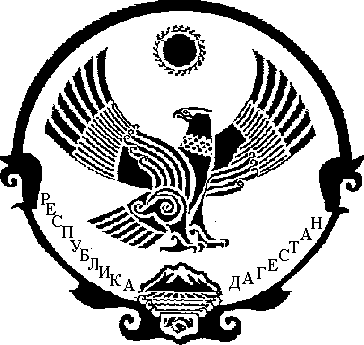 